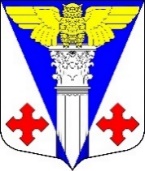 Совет депутатовМО «Котельское сельское поселение»Кингисеппского муниципального районаЛенинградской области(четвертого созыва)Решениеот 13.04.2021 года    № 127Об установлении величины порогового значения размера дохода, приходящегося на каждого члена семьи, и величины порогового значения стоимости имущества, находящегося в собственности гражданина и (или) членов семьи и подлежащего налогообложению, в целях признания граждан малоимущими и предоставления им по договорам социального найма жилых помещений муниципального жилищного фонда в муниципальном образовании «Котельское сельское поселение»В соответствии с пунктом 2 части 1 статьи 14 Жилищного кодекса Российской Федерации, частью 5 статьи 1 Областного закона Ленинградской области от 26 октября 2005 года № 89-оз «О порядке ведения органами местного самоуправления Ленинградской области учета граждан в качестве, нуждающихся в жилых помещениях, предоставляемых по договорам социального найма, Совет депутатов муниципального образования Котельское сельское поселение РЕШИЛ:Установить пороговое значение дохода, приходящегося на каждого члена семьи или одиноко проживающего гражданина, в размере 15 778 рублей, согласно приложению.Установить пороговое значение стоимости имущества, находящегося в собственности членов семьи  или одиноко проживающего гражданина и подлежащего налогообложению, в размере 807954 рублей, согласно приложению.Настоящее решение вступает в силу после его опубликования (обнародования) и размещения на официальном сайте Котельского сельского поселения.Глава муниципального образования                                 	Н.А.  Таршев«Котельское сельское поселение» С полным текстом нормативного правового акта можно ознакомиться на официальном сайтеМО «Котельское сельское поселение» http://kotelskoe-adm.ru/documents/1099%7Bpage-2%7D.html?